Priprema  za   nastavu koja implementira razvoj ključnih kompetencijaPripremu uradili:Suada   Bešković – profesor  biologije ,OŠ“Branko  Brinić“, RadovićiVera      Bogosavac - profesor razredne nastave -mentor, OŠ“Branko Brinić“ ,RadovićiVera      Lazović – profesor informatike sa tehnikom ,OŠ“Veljko Drobnjaković“,RisanVesna   Brinić - magistar razredne nastave, OŠ“Branko Brinić“, Radovići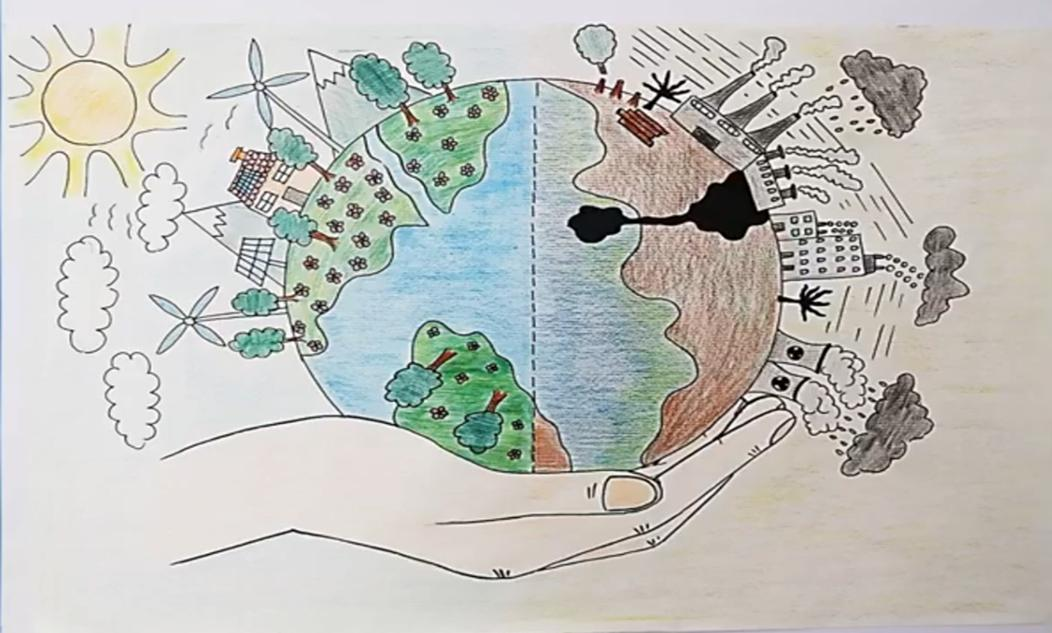 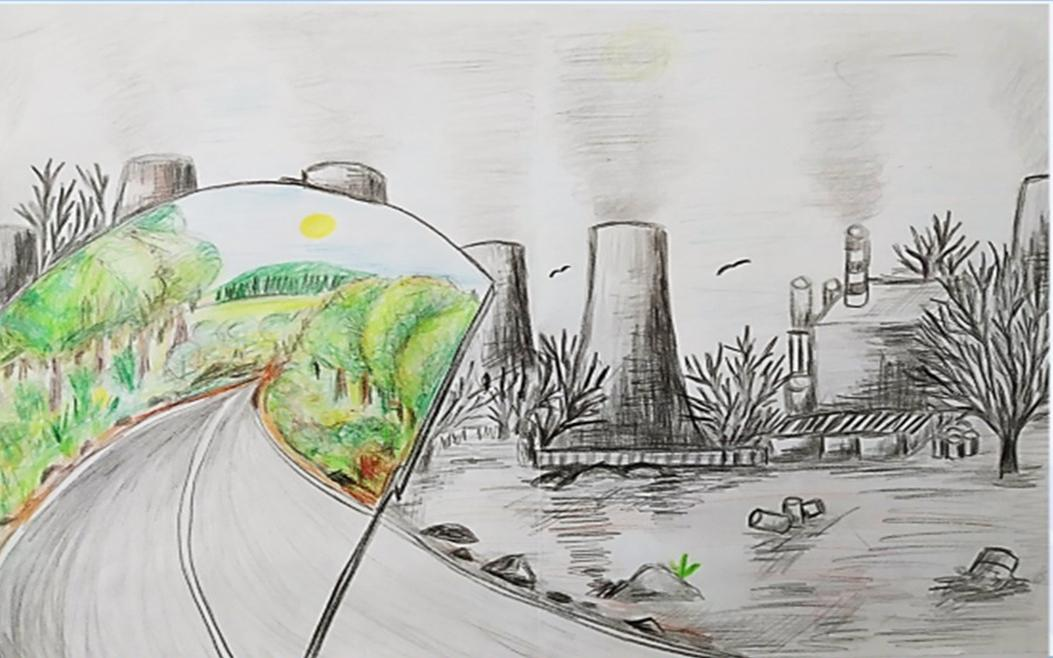 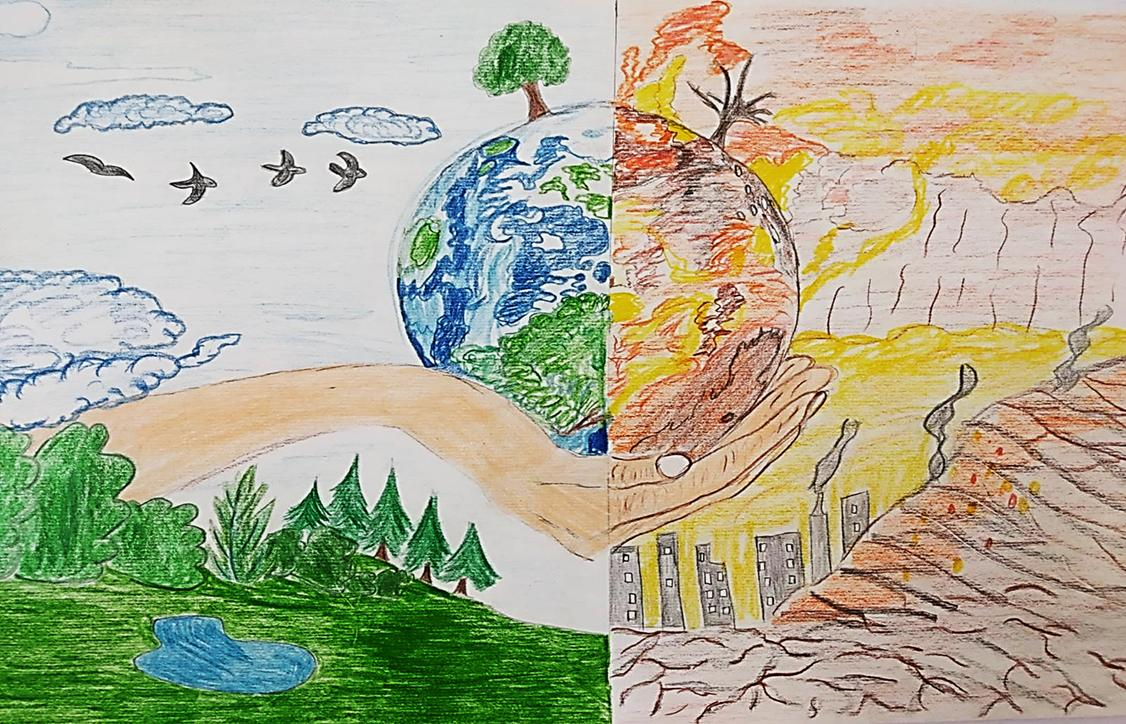 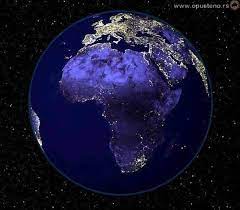 1. Predmet/predmeti, Vannastavna/vanškolska aktivnost:Integrisana nastavaBiologija (6.razred)Informatika sa tehnikom ( 6.  i  8.razred)Priroda,CSBH jez,i književnost,Poznavanje društva,Likovna kultura (5.razred)CSBH jezik (priroda, likovno, matematika) (2.razred)Aktivnosti u okviru projekta Eko-škole2. Tema:Održiva energija ( zelena energija )3. Ishodi učenja:Biologija:Energija- upoznaju komercijalne vidove energije,Navode  vrste obnovljivih izvora  energije Kako štedjeti struju,Kako štedjeti grijanje (Zeleni paket)Priroda:Prepoznaju veliku energiju u prirodnim pojavama;Razlikuju obnovljivu od neobnovljivih izvora energije njihove prednosti i nedostatkePrepoznaju važne podatke iz ponuđenih izvora;Prepoznaju da nauka ima uticaja na društvoOdredi osobine materijala,Oblikuje tijela od materijala,Povezuje razlicite materijale i postupke obradeZapaža vaznost pripreme za radUocava da pri radu ostaju otpaci koji treba da se skloneCSBH jezik i književnost:Razvijaju vještinu slušanja,čitanja neumjetničkog tekstaPovezuju sadržinu teksta sa misaonim obrazcemVrednuju uljudnost sagovornika u vrstama razgovora      • Demonstrira tehniku pisanja i čitanja;      •  Tokom učenja moći će da primjenjuje osnovna pravopisna pravilaPoznavanje društva:objasni kako pojedinac dijeli odgovornost u razvoju zajednice  primijeni različite strategije sučeljavanja emocija, donošenja odluka i rješavanja različitih pitanjaMatematika:Sabiraju i oduzimaju bez prelaska deseticeSabiraju i oduzimaju sa prelaskom deseticeRade tekstualne zadatkeLikovna kultura:Učenik zna da razlikuje:primarne ,sekundarne I neutralne boje(tople -hladne)Upoznaje se sa mekim i tvrdim materijalima,preoblikovanje reciklažnog materijalaInformatika sa tehnikom: Održiva energijaKoristeći internet i primjenjujući naučeno prave crteže u odgovarajućim programima za crtanje (Microsoft Paint, Paint.net, IrfanView, Pinta, Krita i sl.), izrađuju projekte u 3D programima (Sketchup-u i drugim 3D programima) Tema: Održiva energijaPrimjenjuju različite alatke programa na objektima na crtežu i manipulišu njima.Primjena savremenih informaciono-komunikacionih tehnologijaRazvijanje samostalnosti kod učenika prilikom učenjaRazvijanje timskog duha i saradničkih sposobnosti Osposobljavanje učenika za samostalno i kritičko procenjivanje postignutih rezultata.Primjena naučenog u različitim životnim situacijama.4. Ključne kompetencije i ishodi KK čijem se postizanju kod učenika doprinosi Digitalna kompetencija:Kreiraju digitalni sadržaj (PPT, WORD, Microsoft Paint, Paint.net, Krita, Pinta, IrfanView, i slične programe), pretražuju internet....  (2.4.6.; 2.4.7; 2.4.9.)(1.4.3.)Koristi različite informacije i podatke u digitalnom okruženju 2. STEM:2.3.3. Upoređuje objašnjenja prirodnih pojava kroz istoriju procjenjujući značaj naučnih otkrića na razvoj tehnologije, medicine i društva2.3.4.Analizira strukturu i svojstva žive i nežive prirode i njihovu povezanost 2.3.5.Procjenjuje prednosti i mane opšteprihvaćenih tehnologija prepoznajući značaj moralnih pitanja za njihovu primjenu i razvoj(1.3.4.)Povezuje primjenu naučnih dostignuća i tehnoloških rješenja za dobrobit čovječanstva3.Lična, društvena i kompetencija učenja kako učitiUmije da sarađuje sa drugim učenicima u grupama...( 2.5.3.; 2.5.8.)2.5.8. Argumentuje izneseno mišljenje i stavove2.5.11. Samovrednuje proces učenja i dostignute rezultate i procjenjuje ostvareni napredak 2.5.12. Dijeli znanje i sopstvenog iskustva s drugima2.5.15. Konstruktivno komunicira i sarađuje s drugima iskazujući fleksibilnost u komunikaciji, mogućnost pronalaska kompromisa, samopouzdanje i osjećaj empatije  (1.5.1.)Primjenjuje pravila ponašanja i primjerne komunikacije(1.5.8)Adaptira se na samostalno učenje,učenje sa drugima i učenje uz podršku(1.5.9)Radoznalost,želja,razvijanje naučnosti.4. Preduzetnička kompetencija:2.7.4. Unapređuje ideje koje stvaraju vrijednost eksperimentišući sa svojim vještinama i kompetencijama te različitim tehnikama prikupljanja alternativnih opcija kako bi riješio problem kritički i konstruktivno, te na najbolji način2.7.7. Komunicira efikasno sopstvene ili vrijednosti i ideje tima sa interesnim grupama iz različitih sfera kreirajući priče i scenarije koji će motivisati, inspirisati i usmjeriti ljude 2.7.8. Traži aktivno i upoređuje različite  izvore informacija kako bi se smanjile nejasnoće, nesigurnosti i rizici u procesu donošenja odluka(1.7.1.)Pretvara probleme iz okoline u ideju-aktivnost5. Građanska kompetencija:(1.6.5.) Prepoznaje značaj prirodnih resursa i zaštite životne sredine u očuvanju kvaliteta života6. Kompetencija pismenosti2.1.2. Primjenjuje funkcionalno gramatiku i pravopis u pisanju i govoru 2.1.3. Povećava broj riječi u vokabularu uključujući termine iz različitih oblasti 2.1.4. Identifikuje i tumači pojmove, osjećaje, činjenice, mišljenja i stavove u usmenom i pisanom obliku 2.1.5. Prilagođava verbalnu interakciju, različite stilove i registre jezika  kontekstu  2.1.6. Komunicira usmeno i pisano u raznim situacijama prilagođavajući sopstvenu komunikaciju potrebama situacije i uz upotrebu odgovarajućeg vokabulara i digitalnih tehnologija 2.1.7. Pronalazi, procjenjuje, obrađuje i prezentira različite vrste podataka i informacija koristeći različite vrste izvora podataka i informacija1.1,1.Primjena osnovnih standarda jezika u čitanju i pisanju1.1.2.Upotrebljava naučena pravila gramatike i pravopisa,vokabular..1.1.5.Komunicira usmeno i pismeno koristeći određeni vokabular1.1.8.Tumači slike,znakove,mape,jednostavne grafikone i tabele7.Kompetencija kulturološke svijesti i izražavanja2.8.2. Prenosi svoje ideje i osjećanja kroz kreativni proces koristeći različite medije, npr. tekstualne/ pisane, digitalne, vizuelne, skulpturno modelovanje i sl.  2.8.4. Generiše sopstvene ideje i osjećaje na zadatu temu, npr. u odnosu na pjesmu, sliku, objekt, problemsku situaciju1.8.5Uključuje se u stvaralačke aktivnosti u školi i zajednici8.Matematička kompetencija i kompetencija u nauci,tehnologiji i inženjerstvu1.3.4. Povezuje primjenu naučnih dostignuća i tehnoloških rješenja sa dobrobiti čovječanstva, prepoznavajući i mogućnost njihove zloupotrebe1.3.7. Čita, upoređuje i prikazuje podatke tabelarno i grafički koristeći po potrebi digitalne alate2.3.1. Koristi matematičke operacije s realnim brojevima, osnovne matematičke pojmove i koncepte predstavljajući objekte, ideje i postupke riječima, crtežima, dijagramima,grafovima, brojevima i simbolima.2.3.3. Upoređuje objašnjenja prirodnih pojava kroz istoriju procjenjujući značaj naučnih otkrića na razvoj tehnologije, medicine i društva.2.3.6. Primjenjuje proporcionalnost, razmjeru i procentni račun u svakodnevnim životnim situacijama.2.3.15. Upoređuje moguće koristi i štete od upotrebe različitih mašina i prirodnih resursa doprinoseći svojim aktivnostima bezbjednosti ljudi i zaštiti životne sredine.5. Ciljna grupaUčenici:2, 5, 6.,8. razreda6. Broj časova i vremenski period realizacijeBroj časova: 2 (blok čas , u drugoj polovini polugodišta)   , niži razredi kroz integrisana dva dana u dvije sedmice(drugo polugodište)7. Scenario (strategije učenja i njihov slijed) te učenikove aktivnostiBiologija: (6.RAZRED)AKTIVNOST 1. Diskusija (5 min) –razgovaraju  o važnosti  energije ,vrstama energije ,podjeli na dvije grupe :obnovljivi i neobnovljivi izvori energije  o najvažnijem izvoru  energije.AKTIVNOST  2. (6 min.)Prikazivanje video materijala  KOMERCIJALNI VIDOVI ENERGIJE iz Zelenog paketaAKTIVNOST 3.  (5 min.)Pokrenuti diskusiju  o negativnim efektima na životnu sredinu zbog mnoštva aktivnosti koja prate proizvodnju energije ,uključujući : rudarstvo,vađenje fosilnih goriva,nuklearne elektrane,velike brane i hidroelektrane.  AKTIVNOST  4. (6 min.)Prikazivanje video materijala OBNOVLJIVI IZVORI ENERGIJE iz Zelenog paketa AKTIVNOST  5. (20. min.)rad u 5 grupa  Dobijaju nastavne  listiće sa uputstvima za rad  i dodatna usmena objašnjenja; Dogovaraju se članovi unutar grupe. Organizuju se za  rad, rade pano  po uputstvima sa nastavnog listića Sastavljaju pripremljen materijal na času.1.grupa – ugalj i nafta;2.grupa – prirodni gas i nuklearna energija;3.grupa – energija Sunca i bioenergija;4.grupa – energija vetra i energija vode;5.grupa – energetska efikasnost, štednja energije i promena energije iz jednog oblika u drugi;-izlaganje vođe grupe  o urađenom-komentarisanje, proširivanje i primjena znanja drugih članova grupe i ostale grupe  Informatika sa tehnikom: (6. i 8. razred)Informatika sa tehnikom: (6. i 8. razred)Učenici su podijeljeni u 4 grupe, imaju zadatak da istraže, prikupe i odštampaju podatke i naprave crteže/ projekte na zadatu temu u odgovarajućem programu. VI razred    – Tema: Zelena gradnjaVIII razred – Tema: Zelena gradnja: ekonomski održiva energijaekološki održiva energijasocijalno održiva energija1.Aktivnost: – učenici  se dijele u 4 grupe2.Aktivnost: – dobijaju zadatak da istražuju, prikupljaju i odštampaju3.Aktivnost: – prezentuju dobijeni zadatak4.Aktivnost: – prave crteže /projekte u programu za crtanje5.Aktivnost:–  izrada vetrenjače, kuću sa solarnim panelom,…6.Aktivnost:–  prezentuju objekat na zadatu temuPriroda, CSBHjez. I knjiž.,Poznavanje društva, Likovna kultura (5.razred)1.aktivnost da analiziraju šta je zajedničko hrani i gorivu (da to urade grafički kao zajedničke osobine)2.aktivnost  kroz neumjetničke tekstove,enciklopedije ,fotografije,filmove upoznavanje sa  neobnovljim izvorima energije: ugalj-rudnici, nafta-bušotine-katastrofe-zagađenja,3.aktivnost grupni rad (3 grupe) o prirodnim pojavama; 1.grupa (Sunce) 2.grupa (Vjetar) 3.grupa (Voda)4.grupa   (Biljke)Zadatak grupa je da prikupe što više informacija i naprave mapu uma kako ovi izvori daju čovjeku energiju;Da li se ta energija koristi,gdje i kako?4.aktivnost Prezentacija vođe grupe a potom gledanje kratkih filmova o hidroelektranama, vjetrenjačama,panel-solarnim pločama i o kompostu-biootpadu, kao i o zagađenju životne sredine 5.aktivnost Kviz znanja o obnovljivim i neobnovljivim izvorima energije6.aktivnost Procjena znanja preko nastavnih listića za samovrednovanje o njihovom ličnom učešću u znanju i korišćenju, kao i uštedi energije7.aktivnost  Gledanje filma o nuklearnim elektranama i katastrofama** Debata ZA i PROTIV Nuklearne energije8.aktivnost Izrada vodenice, vjetrenjače ili nekog novog predmeta  koji pravi energiju9.aktivnost Gledanje filma o Nikoli Tesli i njegovom djetinjstvu;Crnogorski – srpski, bosanski i hrvatski jezik i književnost, priroda, matematika, likovno (2.razred)1.aktivnost: učenici se dijele u 3 grupe;2.aktivnost: grupe dobijaju po jedan hamer na kome su ispisana određena slova (slagalica je PRIRODA)3.aktivnost: dobijaju zadatak da na svako slovo osmisle neku eko-poruku za važnost i zaštitu životne sredine i zapišu je na hameru;4.aktivnost: kada završe sa zadatkom, grupe izlaze ispred table, čitaju, komentarišu, objašnjavaju napisano, dok ostali pažljivo slušaju.5.Aktivnost: donose razlicite predmete i komentarisu od cega su napravljeni,6.Aktivnost: citaju pricu 3 praseta i vode razgovor o tome kako su i od cega pravili kuce, kakve su im kuce bile i zasto7.Aktivnost: dobijaju samoljepljivi papir na kome je ispisano (papir, plastika, drvo, metal, staklo)i lijepe ih na stvari u ucionici8.Aktivnost : Dijele se u 3 grupe : drvo, cvijet i planeta9.Aktivnost : Svaka grupa dobija zadatke i djelove slagalice ,PLANETA10.Aktivnost: Kada odrade zadatak, na poledjini slagalice traze rezultat i tako na hameru lijepe dok ne dobiju sliku11. Aktivnost: Od recikliranog materijala prave biljke po zelji8. Materijali za podučavanje i učenjeRadni list s uputama za izradu mape uma – zelena energijalink: https://www.youtube.com/watch?v=RnvCbquYeIMBIOLOGIJA : ZADACI ZA GRUPE 1. grupa UGALj I NAFTAPribor i materijal: hamer, makaze, lijepak, flomasteri, slike i tekstovi,izvori znanja Uputstva: Pomoću udžbenika, slika i tekstova, izradite plakat na kojem ćete prikazati najvažnije činjenice o uglju i nafti kao neobnovljivim izvorima energije. U plakatu obuhvatite i sljedeće:- postanak- dobijanje- načine vađenja- nalazišta u Crnoj Gori -  iskorišćavanje-  štetan uticaj na životnu sredinu-  energetsku efikasnost – kako očuvati ,štedjeti   2. grupaPRIRODNI GAS I NUKLEARNA ENERGIJAPribor i materijal: hamer, makaze, lijepak, flomasteri, slike i tekstovi, izvori znanjaUputstva: Pomoću udžbenika, slika i tekstova, izradite plakat na kojem ćete prikazati najvažnije činjenice o prirodnom gasu i nuklearnoj energiji kao neobnovljivim izvorima energije. U plakatu obuhvatite i sljedeće:- postanak- dobijanje-načine vađenja-nalazišta u Crnoj Gori  - iskorišćavanje-  štetan uticaj na životnu sredinu-  energetsku efikasnost-kako čuvati ,štedjeti 3. grupa ENERGIJA SUNCA I BIOENERGIJAPribor i materijal: hamer, makaze, lijepak, flomasteri, slike i tekstovi, izvori znanja Uputstva: Pomoću udžbenika, slika i tekstova, izradite plakat na kojem ćete prikazati najvažnije činjenice o energiji Sunca i bioenergiji kao obnovljivim izvorima energije. U plakatu obuhvatite i sljedeće:-Sunce – najveći izvor energije-značaj-dobijanje- iskorišćavanje- štetan uticaj na životnu sredinu-energetsku efikasnost-kako čuvati ,štedjeti 4. grupaENERGIJA VJETRA I ENERGIJA VODEPribor i materijal: hamer, makaze, lijepak, flomasteri, slike i tekstovi,izvori znanja Uputstva: Pomoću udžbenika, slika i tekstova izradite plakat na kojem ćete prikazati najvažnije činjenice o energiji vjetra i vode kao obnovljivim izvorima energije. U plakatu obuhvatite i sljedeće:-značaj-dobijanje-iskorišćavanje-štetan uticaj na životnu sredinu-energetsku efikasnost-kako štedjeti,čuvati 5. grupaENERGETSKA EFIKASNOST, ŠTEDNjA ENERGIJE I PROMJENE ENERGIJE  IZ JEDNOG OBLIKA U DRUGIPribor i materijal: hamer, makaze, lijepak, flomasteri, slike i tekstovi, izvori znanja Uputstva: Pomoću udžbenika, slika i tekstova, izradite plakat na kojem ćete prikazati najvažnije činjenice o energetskoj efikasnosti, štednji energije i promjenama energije iz jednog oblika u drugi. U plakatu obuhvatite i sljedeće:- značaj- definiciju energetske efikasnosti i objašnjenje-načine štednje energije-pretvaranje energije iz jednog oblika drugiPRILOG  2NASTAVNI LISTIĆ ZA PONAVLjANjE 1.Šta je energija?2.Koje dvije vrste izvora energije postoje?3.Šta je energetska efikasnost? 4.Razvrstaj nabrojene izvore energije u obnovljive ili neobnovljive.  energija Sunca, energija vode, ugalj, energija vjetra, nafta, prirodni gas, rude, energija biomase, nuklearna energija OBNOVLjIVI IZVORI ENERGIJE_______________________________________________________	 NEOBNOVLjIVI IZVORI ENERGIJE_____________________________________________________5.Odaberi pet izvora energije iz prethodnog zadatka i u nekoliko rečenica ih opiši.6.Objasni pretvaranje energije iz jednog oblika u drugi u navedenim uređajima. Primjer: Fen za kosu – električna energija pretvara se u zvučnu, toplotnu i energiju pokreta.PRIRODA, CSBHjez. I knj. 5.razTekstovi i kratki filmovi:https://www.youtube.com/watch?v=ZI5F0nQuZoY: https://www.youtube.com/watch?v=uAgpB-hZXOI:https://www.youtube.com/watch?v=YgGr1fCsTYMEvaluacijski listićiUvodni domaći zadatak.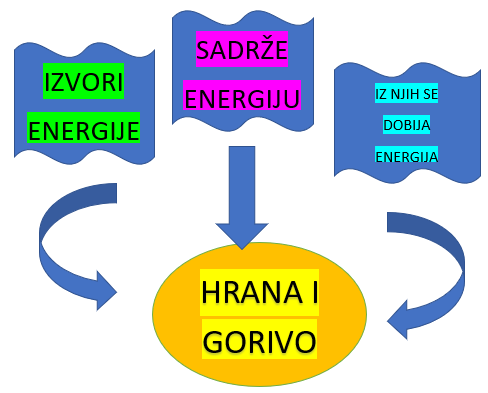 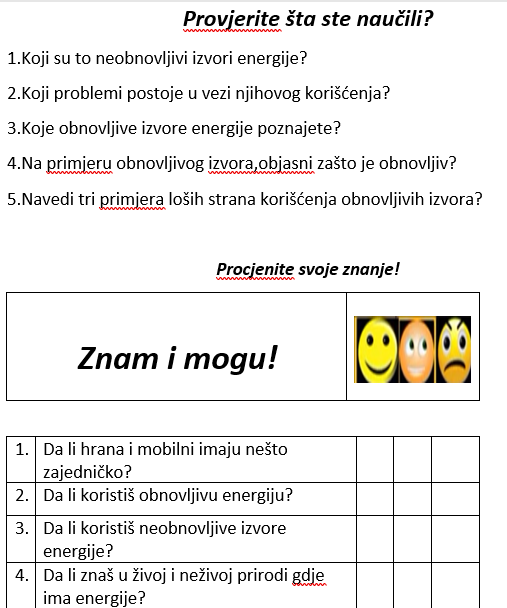 2.razred  Matematika			ТЕКСТУАЛНИ  ЗАДАЦИСавјети:1.Пажљиво прочитај задатак!2. Читање понови ако ти задатак није јасан !3. Подвуци најважније податке у задатку!4. Запиши израз и одреди његову вриједност!5.Одговори на питање!Пази на почетак и крај реченице!1. Столар Мита и његов син Раша  планирају да направе 12 кућица за птице. Направили су 7.    Колико још кућица требају да направе?	Израз:___________________________________Одговор:____________________________________________________________________________________2. Бака  Јулка је приредила гозбу за гладне птице  Дошло је 8 врабаца и 3 коса.Колико је птица  на гозби?	Израз: ____________________________________Одговор:_____________________________________________________________________________________3. У шуми влада хладноћа и глад. Ловац Лука је нахранио 7 срна.4 срндаћа и 5 јелена.Колико је животиња     нахранио ловац Лука?	Израз:_____________________________________Одговор:______________________________________________________________________________________4. Шумар  Јово је задужен да чува шуму и њене становнике.Пита се да ли су преживјели ову хладноћу.    Срећан је јер је срео 4 вука, 5 лисица и 2 дивље свиње..Колико је животиња срео у шуми?	Израз:______________________________________Одговор:______________________________________________________________________________________5. У штали сточара Јоксима  мучу 3 краве, ржу 2  коња и  блеји 9 оваца. Колико је животиња у Јоксимовој      штали?Одговор:______________________________________________________________________________________	Израз:________________________________________9.Potrebna sredstva(uključujući troškovnik, ako je potrebno obezbjediti finansijska sredstva)Računar,projektor, štampač, bojice i hamer papir fotografijeenciklopedijereciklažni materijali10. Očekivani rezultatiRazvijanje svijesti o znacaju prirodnih i obnovljivih izvora energije i reciklazi.Edukacija učenika o značaju energije kao i mogućim načinima njene uštede Objasniti kako eksploatacija izvora energije i proizvodnja energije imaju uticaja na životnu sredinu Učenici su prikupili na internetu i odštampali podatke o cvrstom otpadu,reciklazi i razlicitim izvorima energije (video, fotogafija, tekst i crtež..)11. Opis sistema vrednovanjaTehnike:  Round Robin, Kocka ili Šest šešira, Samoevaluacija učenika i njihova, Evaluacija integrisane nedelje učenja na temu BukaAktivno učestvovanje svih učenika, uspješan dovršetak zadataka u skladu s dogovorenim kriterijima vrednovanja i uspješno prezentovanje neumjetničkih tekstova te rezultata naučnog i društvenog istraživanja:70% - zadovoljavajuće80% - dobro90% i više – izvrsno12. Evaluacijasprovodi se nakon implementacije pripremljene pripreme (uz dokaze, samoevaluacijski obrazac, analizu evaluacijskih listića za učenike) izložba radova